ŽÁDOST O ZŘÍZENÍ VĚCNÉHO BŘEMENE služebnosti inženýrské sítě, podle §1267 a §1268 zák. č. 89/2012 Sb., občanský zákoníkŽADATEL: 1) Fyzická osobaJméno a příjmení: ………………………………………………………………………….………………………………………………………………Datum narození: ………………………………………………… Státní příslušnost: ….……………………..................................Trvalé bydliště: ………………………………………………………………………………………………..............................................Rod.stav: ……………………………………………………………Telefonní spojení: ……………….....…………………......................Pro vzájemnou komunikaci upřednostňuji e-mailovou poštu na adresu: …………………………………………………….2) Právnická osobaNázev firmy: …………………………………………………………………………………………………………………………………………………..Sídlo firmy: …………………………………………………………………………………………………………………………………………………….IČO : …………………………………DIČ: ………………………………..Telefon: …………………………………………………………………….Jednající: …………………………………………………………………………Funkce: ………………………………………………………………..Pro vzájemnou komunikaci upřednostňuji e-mailovou poštu na adresu: ………………………………………………………. Pozemky, které budou věcným břemenem zatíženy (pozemky ve vlastnictví města Kralupy nad Vltavou):  Parc. č. pozemků: ………………………………………………..………………………………………………………………………………………………………………………………………………………………………………………………………………………………………………………………….Katastrální území: ………………………………………….………………………………………………………………………………………………Předpokládaný rozsah věcného břemene (m) : ……………………………………………………………………………………………Popis věcného břemene (služebnosti)   -  vedení plynu,  elektro přípojka, kanalizační přípojka, vodovodní přípojka  atd...…………………………………………………………………………………………………………………………………………………………………….………………………………………………………………………..…………………………………………………………………………………………….………………………………………………………………………………………………………………….......................................................……………………………………………………………………………………………………………………………………………………………………….V Kralupech nad Vltavou dne: …………….…………………………                                                                                                                                        ………………………………………………………….                                                                                                                                              podpis žadatelePovinné přílohy: 1) Technický výkres pro stavbu přípojek inženýrských sítí2) Snímek z katastrální mapy s vyznačením vedení přípojek na pozemku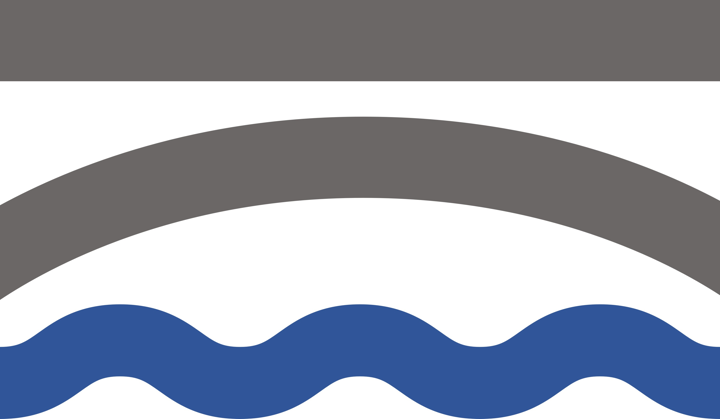 Město Kralupy nad VltavouMěstský úřad Kralupy nad Vltavou, odbor realizace investic a správy majetkuPalackého nám. 1, 278 01 Kralupy nad Vltavouwww.mestokralupy.cz, mesto@mestokralupy.cz, tel.: 315 739 811IČ: 00236977, DIČ: CZ 00236977